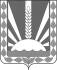 Собрание  представителей сельского поселения Васильевкамуниципального района Шенталинский Самарской областид. Васильевка, ул. Молодежная,16 тел. (8-84652) 4-51-99                                                                                                                                                                                                                                                                                                                   ПРОЕКТ  РЕШЕНИЯ         От __.06.2022   года                                                                      № __Об одобрении проекта Соглашения о передаче Администрацией муниципального района Шенталинский Самарской области Администрации сельского поселения Васильевка муниципального района Шенталинский Самарской области осуществления части полномочий по решению вопросов местного значения - по организации и проведению мероприятий с несовершеннолетними в период каникул и свободное от учебы время в 2022 году на территории сельских поселений муниципального района Шенталинский Самарской области            В соответствии с частью 4 ст. 15, пунктом 30 части 1 статьи 14 Федерального закона от 06.10.2003 № 131-ФЗ «Об общих принципах организации местного самоуправления в Российской Федерации», руководствуясь Уставом муниципального района Шенталинский Самарской области, Законом Самарской области от 01.12.2021 № 95-ГД «Об областном бюджете на 2022 год и на плановый период 2023 и 2024 годов», постановлением Правительства Самарской области от 21.01.2015 №6 «Об утверждении  государственной программы Самарской области «Развитие образования и повышение эффективности реализации молодежной политики в Самарской области» на 2015-2024 годы», Соглашением о предоставлении субсидии  из областного бюджета местным бюджетам в Самарской области от 15.02.2022 №35, заключенным между Администрацией муниципального района Шенталинский Самарской области и министерством образования и науки Самарской области, Собрание представителей сельского поселения Васильевка муниципального района Шенталинский Самарской области РЕШИЛО:     1. Одобрить проект Соглашения о передаче Администрацией муниципального района Шенталинский Самарской области Администрации сельского поселения Васильевка осуществления части полномочий по решению вопросов местного значения - по организации и проведению мероприятий с несовершеннолетними в период каникул и свободное от учебы время в 2022 году на территории сельского поселения Васильевка муниципального района Шенталинский Самарской области (приложение № 1).     2. Опубликовать настоящее решение в газете «Вестник поселения Васильевка».     3. Настоящее решение вступает в силу со дня его официального опубликования.Глава сельского поселения Васильевкамуниципального района Шенталинский	Н.А.МорозовПредседатель Собрания представителейсельского поселения Васильевкамуниципального района Шенталинский	Л.М.Русяева